Приложение 7Практическое пособие для детей, учителейначальных классов и технологии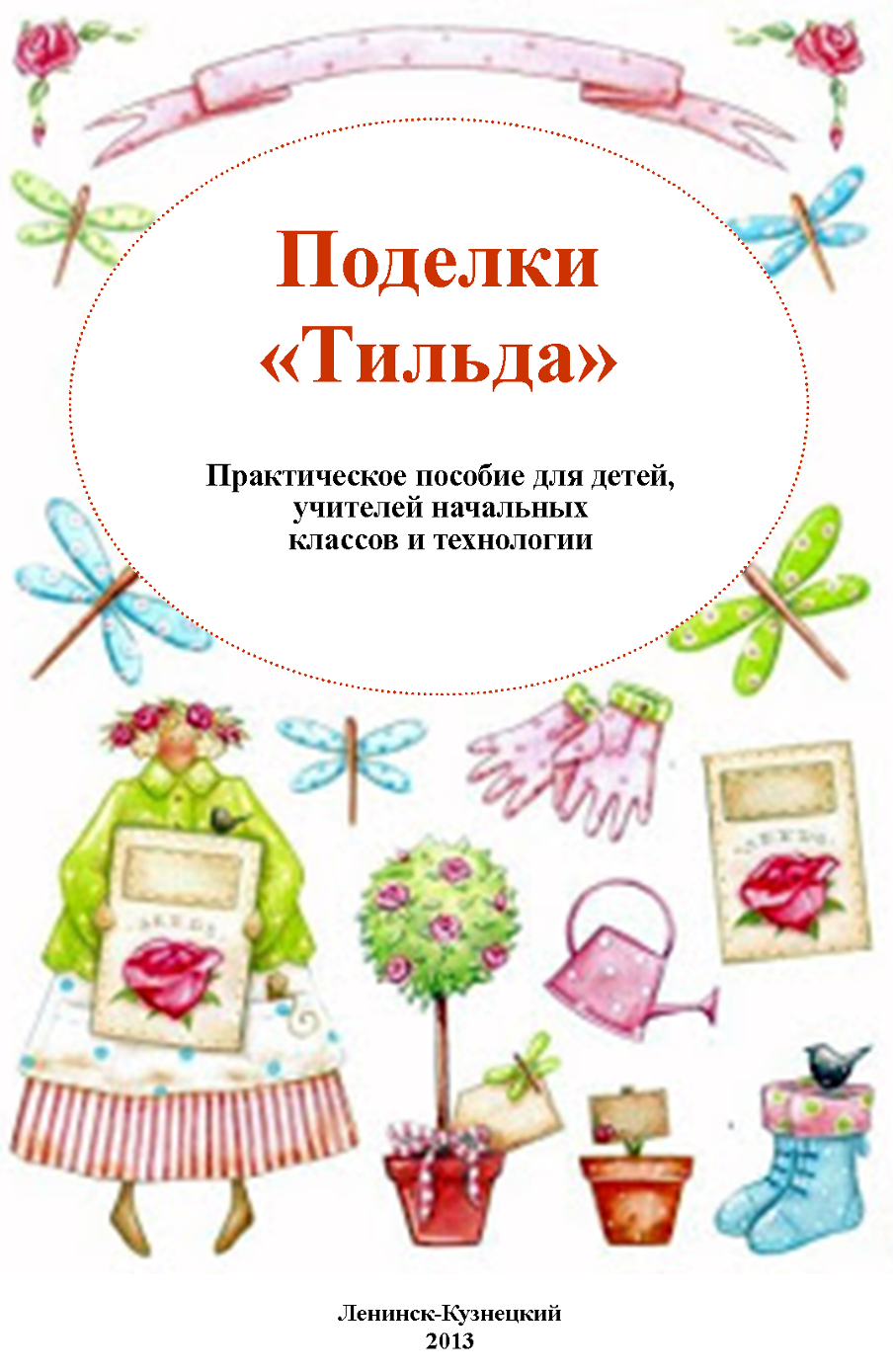 